III CONGRESO DE TRABAJO SOCIAL EN ARAGÓN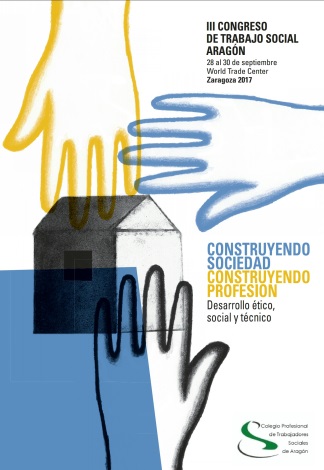 “Construyendo sociedad, construyendo profesión”PRESENTACIÓN DE RESUMEN COMUNICACIONES TITULO COMPLETO:AUTOR/ES: Apellidos, Nombre     Profesión   AUTOR/A PRINCIPAL:Trabaja como Trabajador/a Social:      SI        NO                                         En caso positivo en qué ámbito        Correo electrónico:     Teléfono:    TIPO DE COMUNICACIÓN (según tipología del documento)ELEGIR LOS FOROS TEMÁTICOS A LOS QUE SE QUIERE PRESENTAR COMUNICACIÓN (Dos opciones)En primera opción       En segunda opción       RESUMEN (600-800 palabras)REFERENCIA BIBLIOGRÁFICA BÁSICA (6 a 8 referencias)INDICACIONES-RESPUESTA DEL COMITÉ CIENTÍFICO (a rellenar por el Comité):